(ГАУ ДПО ЧИРОиПК) «УТВЕРЖДАЮ»                                    Директор ГАУ ДПО ЧИРОиПК		Синкевич В.В.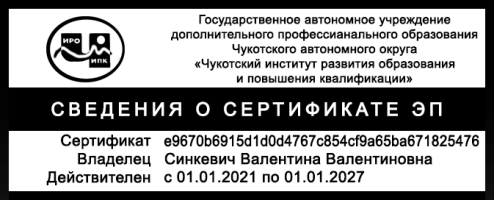 ПЛАН работы редакционно-издательского совета ГАУ ДПО ЧИРОиПК на 2024 годПодготовка рукописей к изданию и издание научно-методических, учебно-методических и информационно-методических материаловПодготовка к размещению (публикации) в сетевом издании ГАУ ДПО ЧИРОиПК научно-методических, учебно-методических и информационно-методических материалов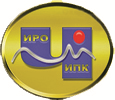 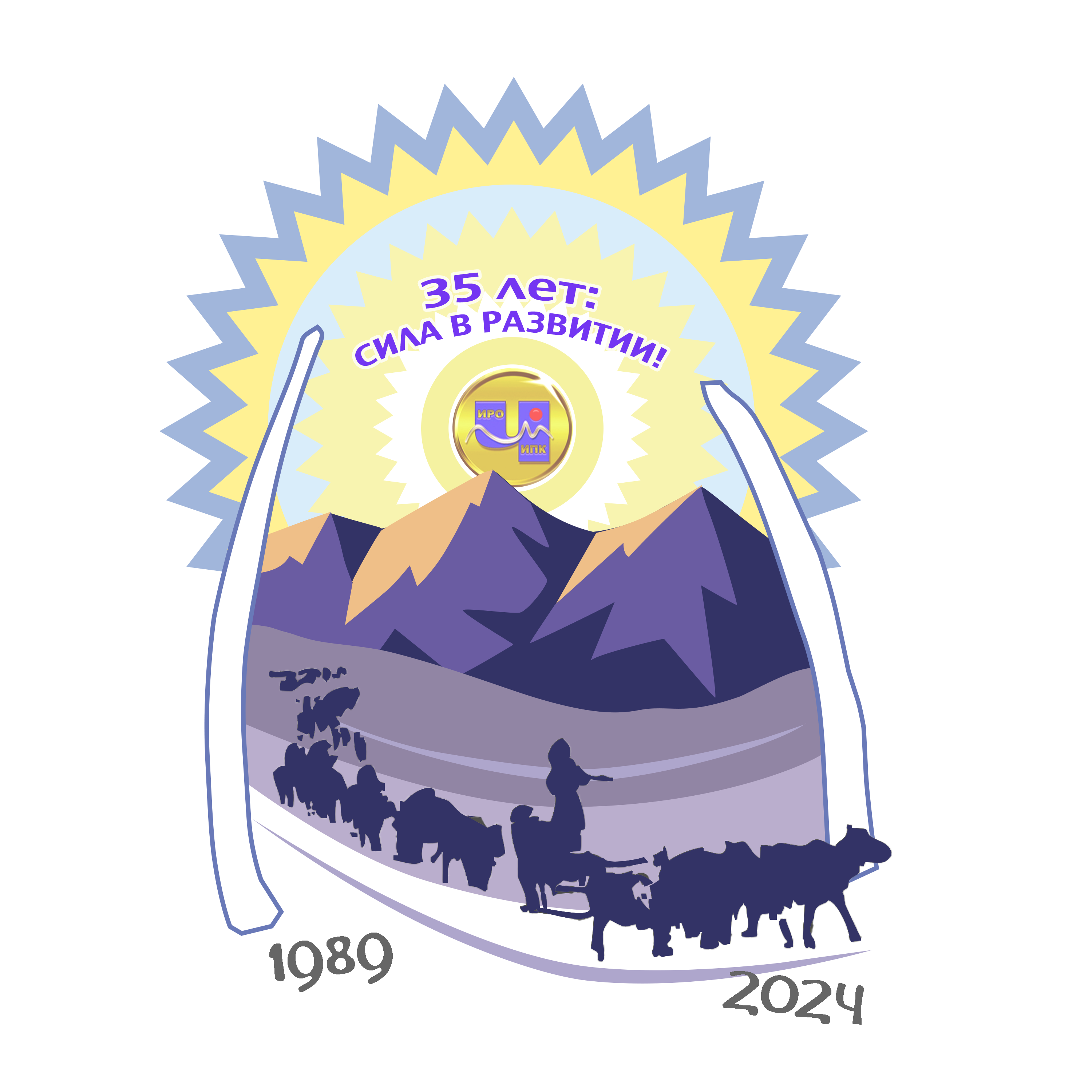 ГОСУДАРСТВЕННОЕ  АВТОНОМНОЕ УЧРЕЖДЕНИЕДОПОЛНИТЕЛЬНОГО ПРОФЕССИОНАЛЬНОГО ОБРАЗОВАНИЯЧУКОТСКОГО АВТОНОМНОГО ОКРУГА«ЧУКОТСКИЙ ИНСТИТУТ РАЗВИТИЯ ОБРАЗОВАНИЯ И ПОВЫШЕНИЯ КВАЛИФИКАЦИИ»Название изданияНазвание изданияСодержание деятельностиОтветственный СрокисполненияИздание 13 выпуска информационно-методического журнала «Образование и культура Чукотки: от теории к практике»Формирование рукописиКорректураРедактура Синкевич В.В.Выквырагтыргыргына Л.Ноябрь 2024 г.2.Учебно-методическое пособие «Хрестоматия для дошкольников на родном чукотском языке»Разработка дидактического аппарата учебно-методического пособияВыквырагтыргыргына Л.Май-июнь2024 г.2.Учебно-методическое пособие «Хрестоматия для дошкольников на родном чукотском языке»Сдача рукописи для проведения рецензииВыквырагтыргыргына Л.Май-июнь2024 г.Учебно-методическое пособие «Хрестоматия для начальных классов на родном чукотском языке»Разработка дидактического аппарата учебно-методического пособияВыквырагтыргыргына Л.Май-июнь2024 г.Учебно-методическое пособие «Хрестоматия для начальных классов на родном чукотском языке»Сдача рукописи для проведения рецензииВыквырагтыргыргына Л.Май-июнь2024 г.Учебно-методическое пособие «Хрестоматия для 5, 6, 7, 8, 9 классов на родном чукотском языке»Разработка дидактического аппарата учебно-методического пособияВыквырагтыргыргына Л.Май-июнь2024 г.Учебно-методическое пособие «Хрестоматия для 5, 6, 7, 8, 9 классов на родном чукотском языке»Сдача рукописи для проведения рецензииВыквырагтыргыргына Л.Май-июнь2024 г.Видеопособие на чукотском языке «Чукотское традиционное оленеводство: мужской и женский труд»Разработка тематических разделов видеопособияВыквырагтыргыргына Л. Тнескина М.Н.В течение года№п/пНаименование сборниковСодержание деятельностиОтветственныеСроки исполнения1.Лучшие статьи, методические разработки участников научно-практической конференции по духовно-нравственному воспитанию «Истоки»Организация корректуры, редактуры, верстка, тиражированиеСинкевич В.В.Выквырагтыргыргына Л.В течение года1.Лучшие статьи, методические разработки участников научно-практической конференции по духовно-нравственному воспитанию «Истоки»Размещение в сетевом издании ГАУ ДПО ЧИРОиПКСинкевич В.В.В течение года2.Конкурсные материалы победителей и призёров региональных конкурсов в рамках проведения Окружных Керековских чтений в 2023 годуОрганизация корректуры, редактуры, верстка, тиражированиеСинкевич В.В.Выквырагтыргыргына Л.В течение года2.Конкурсные материалы победителей и призёров региональных конкурсов в рамках проведения Окружных Керековских чтений в 2023 годуРазмещение в сетевом издании ГАУ ДПО ЧИРОиПКСинкевич В.В.В течение года